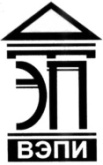 Автономная некоммерческая образовательная организациявысшего образования«Воронежский экономико-правовой институт»(АНОО ВО «ВЭПИ»)УТВЕРЖДАЮПроректор по учебно-методической работе_____________ А.Ю. Жильников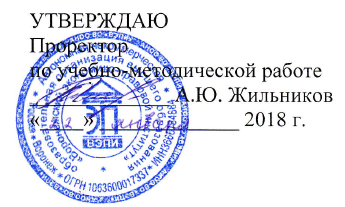 «____» _____________ 20____ г. РАБОЧАЯ ПРОГРАММА ДИСЦИПЛИНЫ (МОДУЛЯ)Б1.В.ДВ.05.01 Психологические основы профессиональной ориентации и профессиональной консультации(наименование дисциплины (модуля))	37.03.01 Психология	(код и наименование направления подготовки)Направленность (профиль) 	Социальная психология		(наименование направленности (профиля))Квалификация выпускника 	Бакалавр		(наименование квалификации)Форма обучения 	Очная, заочная		(очная, очно-заочная, заочная)Рекомендована к использованию Филиалами АНОО ВО «ВЭПИ»Воронеж 2018Рабочая программа дисциплины (модуля) разработана в соответствии с требованиями ФГОС ВО, учебным планом по направлению подготовки 37.03.01 Психология направленность (профиль) «Социальная психология».Рабочая программа рассмотрена и одобрена на заседании кафедры психологии.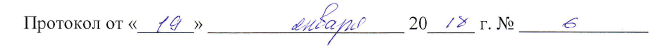 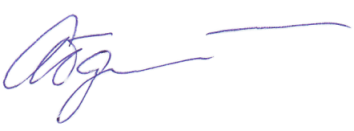 Заведующий кафедрой                                                                     Л.В. АбдалинаРазработчики: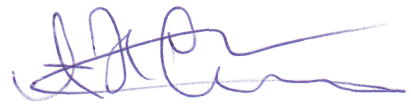 Доцент                                                                                                А.А. Жигулин1. Цель дисциплины (модуля)Целью изучения дисциплины (модуля) «Психологические основы профессиональной ориентации и профессиональной консультации» является формирование установок, направленных на гармоничное развитие, продуктивное преодоление жизненных трудностей, толерантности во взаимодействии с окружающим миром.2. Задачи дисциплины (модуля)2.1. Способствовать формированию знаний об основных понятиях экономики в различных сферах жизнедеятельности; сферах применения психологических компетенций в профессиональной ориентации и профессиональной консультации; основных этапах работы с персоналом организации с целью отбора кадров и создания психологического климата, способствующего оптимизации производственного процесса; основных типах проблем, затрудняющих эффективное функционирование персонала современных организаций, и способах их разрешения с учетом возможностей применения в конкретных организационных условиях;2.2. Способствовать формированию умений оперировать основными понятиями экономики в различных сферах жизнедеятельности; применять базовые знания для проведения стандартного прикладного исследования в профессиональной ориентации и профессиональной консультации; организовывать работу с персоналом организации с целью отбора кадров и создания психологического климата, способствующего оптимизации производственного процесса; реализовывать психологические технологии, ориентированные на личностный рост сотрудников организации и охрану здоровья инвалидов и групп;2.3. Способствовать формированию навыков применения экономических знаний в различных сферах жизнедеятельности; постановки решения профессиональных задач в области научно-исследовательской и практической деятельности профессиональной ориентации и профессиональной консультации; проведения работы с персоналом организации с целью отбора кадров и создания психологического климата, способствующего оптимизации производственного процесса; реализации психологических технологий, ориентированных на личностный рост сотрудников организации и охрану здоровья индивидов и групп.3. Место дисциплины (модуля) в структуре образовательной программы высшего образованияДисциплина «Психологические основы профессиональной ориентации и профессиональной консультации» относится к вариативной части учебного плана, является дисциплиной по выбору.Для изучения данной дисциплины необходимы знания, умения и навыки, формируемые предшествующими дисциплинами: «Психология развития и возрастная психология», «Социальная психология», «Социализации личности», «Психология самореализации и самоактуализации», «Организационная диагностика и организационное консультирование»,  «Психология групп», «Экономика» и др.Перечень последующих дисциплин и практик, для которых необходимы знания, умения и навыки, формируемые данной дисциплиной: учебная практика научно-исследовательская практика, практика по получению профессиональных умений и опыта профессиональной деятельности, преддипломная практика, защита выпускной квалификационной работы, включая подготовку к процедуре защиты и процедуру защиты.4. Перечень планируемых результатов обучения по дисциплине (модулю), соотнесённых с планируемыми результатами освоения  образовательной программы высшего образованияПроцесс изучения дисциплины (модуля) «Психологические основы профессиональной ориентации и профессиональной консультации»  направлен на формирование у обучающихся следующих компетенций:5. Структура и содержание дисциплины (модуля)5.1. Структура дисциплины (модуля)5.1.1. Объем дисциплины (модуля) и виды учебной работы по очной форме обучения5.1.2. Объем дисциплины (модуля) и виды учебной работы по заочной форме обучения5.2. Содержание дисциплины (модуля)5.2.1. Содержание дисциплины (модуля) по очной форме обученияТема 1. Возникновение и развитие профессиональной ориентации. Основные профориентационные теории. Современная профориентация, её цели и задачи – 6 ч.Лекции – 2 ч. Содержание: Возникновение первых идей и подходов к профориентации в зарубежных социально-психологических системах (вторая половина ХIX века). Первые лаборатории профориентации (первое десятилетие ХХ в.: Страсбург, Бостон). Влияние идей гуманистической философии и психологии на становление отечественной профориентации. Появление первой профориентационной теории «черт и факторов» Ф. Парсонса (США, рубеж XIX-XX вв.). Теоретические положения Д. Сьюпера, А. Маслоу, К. Роджерса, Ф. Хоппе, Г. Мюнстенберга и др., повлиявших на становление и развитие отечественной теории и практики профориентационной работы. Исторические аспекты развития профориентации в России в дореволюционный и послереволюционный периоды. Междисциплинарный характер профориентации как области научно-практического знания. Профориентация как научное управление процессом профессионального самоопределения молодежи. Прикладной характер профориентации.Практические занятия – 2 ч.Контрольные вопросы 1. Первая профориентационная теория «черт и факторов» Ф. Парсонса (США, рубеж XIX-XX вв.). 2. Теоретические положения Д. Сьюпера, А. Маслоу, К. Роджерса, Ф. Хоппе, Г. Мюнстенберга и др.3. Исторические аспекты развития профориентации в России в дореволюционный и послереволюционный периоды. 4. Профориентация как научное управление процессом профессионального самоопределения молодежи. Темы докладов и научных сообщений1. Возникновение первых идей и подходов к профориентации в зарубежных социально-психологических системах (вторая половина ХIX века). 2. Первые лаборатории профориентации (первое десятилетие ХХ в.: Страсбург, Бостон). 3. Влияние идей гуманистической философии и психологии на становление отечественной профориентации.Тема 2. Типология проблем выбора профессии. Самоопределение личности как процесс и результат поиска внутреннего «Я» и смысла в трудовой деятельности – 6 ч.Лекции – 2 ч. Содержание: Субъективные и объективные затруднения при выборе профессии человеком. Причины, приводящие к неадекватному профессиональному выбору. Типичные затруднения, противоречия между факторами «хочу», «могу», «надо». Ценностно-смысловой подход к развитию понятия «самоопределение личности». Самоопределение как актуализация внутреннего потенциала личности, определение собственного отношения к проблеме выбора профессии, наличие потребности и развитие способности к принятию решения о выборе профессии. Соотношение самооценки способности учащихся, их успеваемости, результатов профессиональных проб и состояния здоровья при выборе профессии. Роль учителя, классного руководителя, школьного психолога в руководстве процессом профессионального самоопределения учащихся.Практические занятия – 2 ч.Контрольные вопросы1. Противоречия между факторами «хочу», «могу», «надо». 2. Ценностно-смысловой подход к развитию понятия «самоопределение личности». 3.  Проблемы выбора профессии. 4.Самоопределение личности как процесс и результат поиска внутреннего «Я» и смысла в трудовой деятельности.Темы докладов и научных сообщений1. Способы развития способности к принятию решения о выборе профессии. 2. Соотношение самооценки способности учащихся, их успеваемости, результатов профессиональных проб и состояния здоровья при выборе профессии. Тема 3. Методологические основы самоопределения. Типы, уровни самоопределения личности. Условия успешного самоопределения – 6 ч.Лекции – 2 ч. Содержание: Научные положения и подходы гуманистической философии и психологии, определившие содержание отечественной профориентации: идеи А. Маслоу, К. Ясперса, Н. Бердяева, В. Франкла о самореализации, самоактуализации, самопознании, самотрансценденции личности. Ценностно-смысловой поход к сущности профессионального самоопределения и трудовой деятельности. Человек как субъект самоопределения. И.С. Кон, П.Г. Щедровицкий о смыслах самоопределения. Типы самоопределения: жизненное, личностное, профессиональное и др. Уровни самоопределения по Е.А. Климову: гностический и практический. Пять общих уровней по профессиональному и жизненному типу самоопределения (по Н. Пряжникову). Внутренняя потребность в самоопределении как главное условие успешного выстраивания собственной профессиональной судьбы. Практические занятия – 2 ч.Контрольные вопросы1. Научные положения и подходы гуманистической философии и психологии, определившие содержание отечественной профориентации: идеи А. Маслоу, К. Ясперса, Н. Бердяева, В. Франкла.2. Человек как субъект самоопределения. И.С. Кон, П.Г. Щедровицкий о смыслах самоопределения. 3. Типы самоопределения: жизненное, личностное, профессиональное и др. 4. Уровни самоопределения по Е.А. Климову.5. Уровни самоопределения по Н. Пряжникову. Тема 4. Профессиональное самосознание, его развитие на различных этапах жизненного пути – 6 ч.Лекции – 2 ч. Содержание: Сущность и определение профессионального самосознания как компонента профессионального самоопределения личности. С.М. Богословский, В.В. Столин о самосознании личности. С.Р. Пантилеев о самоотношении как выражение личностного смысла «Я». «Я-концепция» Р. Бернса, как совокупность представлений индивида о себе (когнитивная, оценочная, поведенческая составляющие). «Я-концепция» К. Роджерса («Я-реальное», «Я-идеальное»), проблема рассогласования между представлениями человека о себе «реальном» и «идеальном» как движитель его саморазвития. «Эго-идентичность» Э. Эриксона и проблема нахождения своего места в окружающем мире. А.К. Маркова о соотношении личностного профессионального самосознания. Онтогенез профессионального самосознания. Культурно-исторические традиции развития и формирования профессионального самосознания. Социально-профессиональная идентификация. Взаимосвязь профессионального самосознания и развитие профессионализма.Практические занятия – 2 ч.Контрольные вопросы1. Профессиональное самосознание как компонент профессионального самоопределения личности.2. Самоотношение как выражение личностного смысла «Я».3. «Я-концепция» Р. Бернса, как совокупность представлений индивида о себе 4. К. Роджерса проблема рассогласования между представлениями человека о себе «реальном» и «идеальном» .5. «Эго-идентичность» Э. Эриксона и проблема нахождения своего места в окружающем мире.6. Культурно-исторические традиции развития и формирования профессионального самосознания.7.  Социально-профессиональная идентификация. 8. Взаимосвязь профессионального самосознания и развитие профессионализма.Тема 5. Личный профессиональный план как результат профессионального самоопределения. Типы личных профессиональных планов – 6 ч.Лекции – 2 ч. Содержание: Жизненные цели, ценности, планы, перспективы, их осмысление в ситуации профессионального самоопределения. Жизненный план как средство осуществления жизненных целей. Жизненные цели – предметное выражение ценностных ориентации личности. Ближайшие и отдаленные жизненные и профессиональные перспективы. Рациональные и эмоциональные факторы, влияющие на формирование и профессиональных планов. Принцип «Хочу – могу – надо» при составлении профессионального плана. Восемь типов факторов (по Е.Климову - «восемь углов выбора профессии»), влияющих на профессиональный план старшеклассника. Основные типы и уровни сформированности профессиональных планов. Определение стратегии профориентационной помощи оптанту в зависимости от типа личного профессионального плана. Особенности понятия «проектирование профессиональной карьеры».Практические занятия – 2 ч.Контрольные вопросы1. Восемь типов факторов (по Е. Климову - «восемь углов выбора профессии»).2. Основные типы и уровни сформированности профессиональных планов. 3. Определение стратегии профориентационной помощи оптанту в зависимости от типа личного профессионального плана.4. Особенности понятия «проектирование профессиональной карьеры».Темы докладов и научных сообщений1. Жизненные цели, ценности, планы, перспективы, их осмысление в ситуации профессионального самоопределения. 2. Рациональные и эмоциональные факторы, влияющие на формирование и профессиональных планов.3. Принцип «Хочу – могу – надо» при составлении профессионального плана. Тема 6. Возрастные особенности профессионального самоопределения. Профессиональные установки и предпочтения старшего подростка на этапе принятия решения о выборе профессии – 6 ч.Лекции – 2 ч. Содержание: Возрастные, психофизиологические особенности школьников разного возраста и их учет в профориентационной работе. Отличительные особенности личностного, жизненного и профессионального самоопределения в старшем подростковом и раннем юношеском возрастах. Профессиональные установки подростков и их влияние на ситуацию выбора профессии. Три основных типа профессиональных установок подростка (по Л.М.Митиной): на профконсультанта, на конкретную специфическую задачу профессионального выбора, на профессиональную задачу в целом, их взаимосвязь с этапами процесса принятия решения о выборе профессии. Способы и методы выявления и коррекции профессиональных установок подростков. Профконсультационный тренинг как эффективное средство и форма формирования продуктивных профессиональных установок подростков.Практические занятия – 2 ч.Контрольные вопросы1. Отличительные особенности личностного, жизненного и профессионального самоопределения в старшем подростковом и раннем юношеском возрастах. 2. Профессиональные установки подростков и их влияние на ситуацию выбора профессии. 3. Способы и методы выявления и коррекции профессиональных установок подростков. Темы докладов и научных сообщений1. Профконсультационный тренинг как эффективное средство и форма формирования продуктивных профессиональных установок подростков.Тема 7. Структура, содержание и особенности процесса самоопределения  в условиях современного образования и профилизации школы. Планирование и организация профориентационной работы – 6 ч.Лекции – 2 ч. Содержание: Традиционная система профессиональной ориентации и ее основные компоненты: профессиональное просвещение, (информирование, пропаганда), предварительная профессиональная диагностика (изучение личности школьника в целях профориентации), профессиональная консультация (проектирование развития личности школьника), профессиональный отбор (подбор), социально-профессиональная адаптация (профессиональная и социально-психологическая). Взаимосвязь и взаимовлияние компонентов профориентации, развитие их содержания. Процесс и структура самоопределения школьников: самопознание и самоанализ, анализ профессий и профессиональные пробы, соотнесение собственных возможностей с требованиями профессии к человеку. Цели, задачи, содержание профессиональной ориентации школьников разных возрастных групп в ходе учебного процесса во внеклассной и внешкольной деятельности. Проблема профилизации школы на современном этапе развития образования. Идея самоопределения личности как содержательная основа Концепции профильного обучения на старшей ступени. Особенности содержания и организации профориентационной работы в процессе перехода школы к профильному обучению. Подходы к планированию профориентационной работы со школьниками. Профессиональная ориентация в процессе бучения и во внеурочное время. Деятельность классного руководителя по профессиональной ориентации.Практические занятия – 2 ч.Контрольные вопросы1. Традиционная система профессиональной ориентации и ее основные компоненты.2. Взаимосвязь и взаимовлияние компонентов профориентации, развитие их содержания.3. Процесс и структура самоопределения школьников.4. Цели, задачи, содержание профессиональной ориентации.5. Концепции профильного обучения на старшей ступени. Тема 8. Изучение личности в целях профориентации: принципы, методы психолого-педагогической диагностики. Выявление и развитие общих и специальных способностей – 10 ч.Лекции – 4 ч. Содержание: Цели и задачи изучения личности школьника. Многообразие личностных особенностей. Личность школьника как субъект развития и самоопределения. Мотивы, ценностные ориентации и их роль в профессиональном самоопределении личности. Темперамент, черты характера и их проявление в профессиональной деятельности. Психические процессы (восприятие, внимание, память, мышление) и их роль в профессиональном самоопределении. Эмоции и чувства, формы эмоциональных переживаний, волевые качества личности и их значение в профессиональной деятельности человека. Способности и склонности, условия их проявления и развития. Влияние представлений о себе на выбор профессии. Самооценка, уровень притязаний и их роль в профессиональном самоопределении личности. Методы изучения личности: наблюдение (виды, требования, правила, техника подготовки и проведения), беседа, интервью, опрос, анкетирование (виды анкет, техника составления, правила подготовки проведения, обработка), изучение продуктов деятельности учащихся. Методы независимых характеристик. Психологические методы: интроспекция, тестирование. Социологические методы, применяемые в целях изучения школьников: социометрия, рейтинг. Математические методы: статический, факторный, дисперсионный, корреляционный анализ, контент-анализ. Педагогический эксперимент: (требования к эксперименту; виды педагогического эксперимента. Проблема отбора (подбор) диагностических методов и методик. Применение компьютерных технологий в проведении профессиональной диагностики учащихся.Практические занятия – 4 ч.Контрольные вопросы1. Мотивы, ценностные ориентации и их роль в профессиональном самоопределении личности. 2. Темперамент, черты характера и их проявление в профессиональной деятельности. 3. Психические процессы (восприятие, внимание, память, мышление) и их роль в профессиональном самоопределении. Темы докладов и научных сообщений1. Эмоции и чувства, формы эмоциональных переживаний, волевые качества личности и их значение в профессиональной деятельности человека.2. Способности и склонности, условия их проявления и развития. Тема 9. Методы профориентации. Активизирующие методы и методики профессионального самоопределения – 8 ч.Лекции – 4 ч. Содержание: Классификация методов профориентации по целям профориентационой помощи (по Н. Пряжникову). Принципы отбора и особенности применения методов профориентации в различных ситуациях выбора профессии и с различными возрастными группами оптантов. Активизирующие методы и методики профессионального самоопределения, их особенности и предназначение. Игровые методы профориентации и самоопределения. Содержание и технология применения одной из активизирующих профориентационных методик.Практические занятия – 2 ч.Контрольные вопросы1. Классификация методов профориентации по целям профориентационой помощи (по Н. Пряжникову). 2. Принципы отбора и особенности применения методов профориентации в различных ситуациях выбора профессии и с различными возрастными группами оптантов. 3. Игровые методы профориентации и самоопределения. 4. Содержание и технология применения одной из активизирующих профориентационных методик.Тема 10.  Психолого-педагогическое сопровождение профессионального самоопределения учащихся: принципы, структура, содержание – 6 ч.Лекции – 2 ч. Содержание: Психолого-педагогическое сопровождение (ППС) как процесс оказания психологической помощи и педагогической поддержки в различных ситуациях жизненного, личностного и профессионального самоопределения. Характеристика основных принципов ППС школьников: активности, самостоятельности оптанта, дифференциации и индивидуализации, учет возрастных особенностей и др. Профессиональное становление личности и его основные стадии (по Т.В. Кудрявцеву): зарождение и формирование профессиональных намерений, период профессионального обучения, активное вхождение в профессиональную среду. Психологические критерии успешности прохождения оптантом каждой из стадий. Возможные кризисы профессионального становления, их особенности на каждой из стадий. Основные компоненты структуры процесса ППС: целевой, содержательный, ценностно-смысловой, деятельностный, результативный, их содержание и педагогические смыслы. Профессиональная консультация как основное средство и форма ППС в работе со школьниками. Особенности проектирования процесса ППС в работе со старшеклассниками.Практические занятия – 2 ч.Контрольные вопросы1. ППС как процесс оказания психологической помощи и педагогической поддержки.2. Характеристика основных принципов ППС школьников.3. Профессиональное становление личности и его основные стадии.4. Психологические критерии успешности прохождения оптантом каждой из стадий.Темы докладов и научных сообщений1.Основные компоненты структуры процесса ППС: целевой, содержательный, ценностно-смысловой, деятельностный, результативный, их содержание и педагогические смыслы.2. Профессиональная консультация как основное средство и форма ППС в работе со школьниками.3. Особенности проектирования процесса ППС в работе со старшеклассниками.Тема 11. Современный мир профессий, тенденции его развития. Современный рынок труда – 6 ч.          Лекции – 2 ч. Содержание:  Социально-экономические условия, в которых развивайся современный мир профессий. Структурная перестройка экономики. Рынок, его функции, структура. Рынок потребительских товаров и услуг. Внутренний и внешний рынок. Конкуренция. Развитие предпринимательства. Влияние экономических, социальных факторов на развитие рынка труда. Ситуация на рынке труда. Возникновение и отмирание профессий. Востребованные и невостребованные профессии. Проблема престижности профессий. Расширение функций существующих профессий. Совмещение профессий.Практические занятия – 2 ч.Контрольные вопросы1. Рынок, его функции, структура. Рынок потребительских товаров и услуг. Внутренний и внешний рынок.2. Конкуренция. Развитие предпринимательства. Влияние экономических, социальных факторов на развитие рынка труда. 3. Ситуация на рынке труда. 4. Возникновение и отмирание профессий.5. Проблема престижности профессий. 6. Расширение функций существующих профессий. Совмещение профессий.Темы докладов и научных сообщений1. Востребованные и невостребованные профессии.2. Проблема престижности профессий. 3.Расширение функций существующих профессий. Совмещение профессийТема 12. Профессиографические основы профориентации – 6 ч.Лекции – 2 ч. Содержание: Подходы к классификации профессий. Профессиография – область научно-практической деятельности и раздел профессиографии. Типы и виды профессий, профессия, специальность, должность. Классификация профессий по предмету труда (Е. Климов). Сферы трудовой деятельности: «человек-человек», «человек-техника», «человек – художественный образ», «человек – знаковая система», «человек – природа». Другие подходы к классификации профессий. Типы, классы, отделы, группы профессий. Анализ профессий как метод профессиографии. Способы анализа профессий. Формула профессии, ее составляющие: предмет труда (типы профессий), цели труда (классы профессий), средства труда (отделы профессий), условия труда (группы профессий). Схема анализа профессий (по Е.А. Климову), возможности ее использования в индивидуальной профконсультации и в профориентационной работе с классом. Игра «Угадай профессию». Анализ трудовой деятельности как метод профессиографии. Уровни анализа трудовой деятельности: личностно-мотивационный, компонентно-целевой, функциональный, информационный, структурно-функциональный, ндивидуально-психологический В.Д. Шадриков); уровень деяний, уровень действий, уровень макроэлементов действий, уровень микроэлементов действий (Е.А.Климов). Профессиограмма как средство и метод описания профессии в целях ее изучения и анализа для оказания помощи в профессиональном самоопределении учащихся. Содержание понятий «профессиограмма», «психограмма», «системная профессиограмма», «профессионально-важные качества личности». Виды профессиограмм: информационная, диагностическая, конструктивная, методическая (Е.М. Иванова); комплексная (К.К. Платонов), психологически ориентированная (Е.И. Гарбер), аналитическая (Е.М. Иванова). Схемы профессиографирования. Основные требования к разработке профессиограммы. Методы профессиографирования: организационные, методы сбора и обработки эмпирических данных, интерпретационные методы.Практические занятия – 2 ч.Контрольные вопросы1.Подходы к классификации профессий. Профессиография.2. Классификация профессий по предмету труда (Е. Климов).3. Анализ профессий как метод профессиографии. 4. Уровни анализа трудовой деятельности: личностно-мотивационный, компонентно-целевой, функциональный, информационный, структурно-функциональный, ндивидуально-психологический В.Д. Шадриков.5. Содержание понятий «профессиограмма», «психограмма», «системная профессиограмма», «профессионально-важные качества личности». Тема 13. Технология организации и проведения профессионально-ролевого тренинга – 6 ч.        Лекции – 2 ч. Содержание:   Применение в профоринтационной работе с учащимися интерактивных технологий. Тренинг как активизирующая форма и средство развития профессионального самосознания учащихся. Профессионально-ролевой тренинг, его этапы, содержание, личностно-ориентированный характер. Технологические компоненты организации и проведения профессионально-ролевого тренинга. Возможности применения тренинговых технологий в профориентационной работе со школьниками. Тренинговое занятие, тренинговые упражнения.Практические занятия – 2 ч.Контрольные вопросы1. Интерактивные технологии.2. Тренинг как активизирующая форма и средство развития профессионального самосознания учащихся. 3. Возможности применения тренинговых технологий в профориентационной работе со школьниками. Тема 14. Профотбор и профессиональная консультация: принципы, виды, планирование, технология – 6 ч.Лекции – 2 ч. Содержание: Цели и задачи профотбора (подбора). Профориентационный отбор (подбор) как научно-обоснованное определение наличия психофизиологических предпосылок приобретения необходимых для профессии знаний, умений, навыков и их соответствие профессиональным интересам, склонностям, способностям, намерениям, направленности личности и требованиям рынка труда. Профотбор как условие рационального использования трудовых ресурсов с учетом формирования рынка труда, их успешной адаптации. Этапы профотбора на предприятии. Психофизиологические критерии пригодности к профессиям. Профессиональная проба, возможности использования в условиях современной профориентационной работы со школьниками. Факторы, влияющие на профпригодность. Педагогический такт в проведении профотбора (подбора). Методики, используемые в профотборе. Проблема применения тестов в процессе профотбора. Типичные ошибки при проведении профотбора. Особенности профотбора на этапе профессиональной адаптации. Цели, задачи, принципы и методы профконсультации. Возрастные изменения профессиональных интересов школьников их учет в профессиональном консультировании. Учет возрастных и индивидуальных особенностей учащихся. Виды профконсультации, их характеристика. Профкосультационное заключение, его использование в индивидуальной работе с учащимися. Учет позиции семьи в процессе формирования профессиональной стратегии.Практические занятия – 2 ч.Контрольные вопросы1. Этапы профотбора на предприятии. Психофизиологические критерии пригодности к профессиям. 2. Профессиональная проба, возможности использования в условиях современной профориентационной работы со школьниками. 3. Факторы, влияющие на профпригодность. 4. Методики, используемые в профотборе. Тема 15. Критерии и показатели профессионального самоопределения личности и успешности профессиональной деятельности – 8 ч.Лекции – 2 ч. Содержание: Смысл и содержание понятия «критерий», «показатель» и особенности их разработки в практике профориентационной работы. Подходы, определяющие содержание и структуру критериев профессионального самоопределения. Понятия «готовность к самоопределению», «готовность к принятию решения о выборе профессии». Основные критерии готовности личности к самоопределению: когнитивный (знаниевый, информационный), эмоционально-оценочный, действенно-практический (деятельностный, поведенческий), их показатели. Уровневый подход к разработке критериев и показателей готовности личности школьника к профессиональному самоопределению и принятию решения о выборе профессии или сферы профессиональной деятельности.Практические занятия – 4 ч.Контрольные вопросы1.Подходы к классификации профессий. Профессиография.2. Классификация профессий по предмету труда (Е. Климов).3. Анализ профессий как метод профессиографии. 4. Уровни анализа трудовой деятельности: личностно-мотивационный, компонентно-целевой, функциональный, информационный, структурно-функциональный, индивидуально-психологический В.Д. Шадриков.5. Содержание понятий «профессиограмма», «психограмма», «системная профессиограмма», «профессионально-важные качества личности». 5.2.2.	Содержание дисциплины (модуля) по заочной форме обученияТема 1. Возникновение и развитие профессиональной ориентации. Основные профориентационные теории. Современная профориентация, её цели и задачи – 9 ч.Лекции – 0,5 ч. Содержание: Возникновение первых идей и подходов к профориентации в зарубежных социально-психологических системах (вторая половина ХIX века). Первые лаборатории профориентации (первое десятилетие ХХ в.: Страсбург, Бостон). Влияние идей гуманистической философии и психологии на становление отечественной профориентации. Появление первой профориентационной теории «черт и факторов» Ф. Парсонса (США, рубеж XIX-XX вв.). Теоретические положения Д. Сьюпера, А. Маслоу, К. Роджерса, Ф. Хоппе, Г. Мюнстенберга и др., повлиявших на становление и развитие отечественной теории и практики профориентационной работы. Исторические аспекты развития профориентации в России в дореволюционный и послереволюционный периоды. Междисциплинарный характер профориентации как области научно-практического знания. Профориентация как научное управление процессом профессионального самоопределения молодежи. Прикладной характер профориентации.Практические занятия – 0,5 ч.Контрольные вопросы 1. Первая профориентационная теория «черт и факторов» Ф. Парсонса (США, рубеж XIX-XX вв.). 2. Теоретические положения Д. Сьюпера, А. Маслоу, К. Роджерса, Ф. Хоппе, Г. Мюнстенберга и др.3. Исторические аспекты развития профориентации в России в дореволюционный и послереволюционный периоды. 4. Профориентация как научное управление процессом профессионального самоопределения молодежи. Темы докладов и научных сообщений1. Возникновение первых идей и подходов к профориентации в зарубежных социально-психологических системах (вторая половина ХIX века). 2. Первые лаборатории профориентации (первое десятилетие ХХ в.: Страсбург, Бостон). 3. Влияние идей гуманистической философии и психологии на становление отечественной профориентации.Тема 2. Типология проблем выбора профессии. Самоопределение личности как процесс и результат поиска внутреннего «Я» и смысла в трудовой деятельности – 9 ч.Лекции – 0,5 ч. Содержание: Субъективные и объективные затруднения при выборе профессии человеком. Причины, приводящие к неадекватному профессиональному выбору. Типичные затруднения, противоречия между факторами «хочу», «могу», «надо». Ценностно-смысловой подход к развитию понятия «самоопределение личности». Самоопределение как актуализация внутреннего потенциала личности, определение собственного отношения к проблеме выбора профессии, наличие потребности и развитие способности к принятию решения о выборе профессии. Соотношение самооценки способности учащихся, их успеваемости, результатов профессиональных проб и состояния здоровья при выборе профессии. Роль учителя, классного руководителя, школьного психолога в руководстве процессом профессионального самоопределения учащихся.Практические занятия – 0,5 ч.Контрольные вопросы1. Противоречия между факторами «хочу», «могу», «надо». 2. Ценностно-смысловой подход к развитию понятия «самоопределение личности». 3.  Проблемы выбора профессии. 4.Самоопределение личности как процесс и результат поиска внутреннего «Я» и смысла в трудовой деятельности.Темы докладов и научных сообщений1. Способы развития способности к принятию решения о выборе профессии. 2. Соотношение самооценки способности учащихся, их успеваемости, результатов профессиональных проб и состояния здоровья при выборе профессии. Тема 3. Методологические основы самоопределения. Типы, уровни самоопределения личности. Условия успешного самоопределения – 9 ч.Лекции – 0,5 ч. Содержание: Научные положения и подходы гуманистической философии и психологии, определившие содержание отечественной профориентации: идеи А. Маслоу, К. Ясперса, Н. Бердяева, В. Франкла о самореализации, самоактуализации, самопознании, самотрансценденции личности. Ценностно-смысловой поход к сущности профессионального самоопределения и трудовой деятельности. Человек как субъект самоопределения. И.С. Кон, П.Г. Щедровицкий о смыслах самоопределения. Типы самоопределения: жизненное, личностное, профессиональное и др. Уровни самоопределения по Е.А. Климову: гностический и практический. Пять общих уровней по профессиональному и жизненному типу самоопределения (по Н. Пряжникову). Внутренняя потребность в самоопределении как главное условие успешного выстраивания собственной профессиональной судьбы. Практические занятия – 0,5 ч.Контрольные вопросы1. Научные положения и подходы гуманистической философии и психологии, определившие содержание отечественной профориентации: идеи А. Маслоу, К. Ясперса, Н. Бердяева, В. Франкла.2. Человек как субъект самоопределения. И.С. Кон, П.Г. Щедровицкий о смыслах самоопределения. 3. Типы самоопределения: жизненное, личностное, профессиональное и др. 4. Уровни самоопределения по Е.А. Климову.5. Уровни самоопределения по Н. Пряжникову. Тема 4. Профессиональное самосознание, его развитие на различных этапах жизненного пути – 9 ч.Лекции – 0,5 ч. Содержание: Сущность и определение профессионального самосознания как компонента профессионального самоопределения личности. С.М. Богословский, В.В. Столин о самосознании личности. С.Р. Пантилеев о самоотношении как выражение личностного смысла «Я». «Я-концепция» Р. Бернса, как совокупность представлений индивида о себе (когнитивная, оценочная, поведенческая составляющие). «Я-концепция» К. Роджерса («Я-реальное», «Я-идеальное»), проблема рассогласования между представлениями человека о себе «реальном» и «идеальном» как движитель его саморазвития. «Эго-идентичность» Э. Эриксона и проблема нахождения своего места в окружающем мире. А.К. Маркова о соотношении личностного профессионального самосознания. Онтогенез профессионального самосознания. Культурно-исторические традиции развития и формирования профессионального самосознания. Социально-профессиональная идентификация. Взаимосвязь профессионального самосознания и развитие профессионализма.Практические занятия – 0,5 ч.Контрольные вопросы1. Профессиональное самосознание как компонент профессионального самоопределения личности.2. Самоотношение как выражение личностного смысла «Я».3. «Я-концепция» Р. Бернса, как совокупность представлений индивида о себе 4. К. Роджерса проблема рассогласования между представлениями человека о себе «реальном» и «идеальном» .5. «Эго-идентичность» Э. Эриксона и проблема нахождения своего места в окружающем мире.6. Культурно-исторические традиции развития и формирования профессионального самосознания.7.  Социально-профессиональная идентификация. 8. Взаимосвязь профессионального самосознания и развитие профессионализма.Тема 5. Личный профессиональный план как результат профессионального самоопределения. Типы личных профессиональных планов – 9 ч.Лекции – 0,5 ч. Содержание: Жизненные цели, ценности, планы, перспективы, их осмысление в ситуации профессионального самоопределения. Жизненный план как средство осуществления жизненных целей. Жизненные цели – предметное выражение ценностных ориентации личности. Ближайшие и отдаленные жизненные и профессиональные перспективы. Рациональные и эмоциональные факторы, влияющие на формирование и профессиональных планов. Принцип «Хочу – могу – надо» при составлении профессионального плана. Восемь типов факторов (по Е.Климову - «восемь углов выбора профессии»), влияющих на профессиональный план старшеклассника. Основные типы и уровни сформированности профессиональных планов. Определение стратегии профориентационной помощи оптанту в зависимости от типа личного профессионального плана. Особенности понятия «проектирование профессиональной карьеры».Практические занятия – 0,5 ч.Контрольные вопросы1. Восемь типов факторов (по Е. Климову - «восемь углов выбора профессии»).2. Основные типы и уровни сформированности профессиональных планов. 3. Определение стратегии профориентационной помощи оптанту в зависимости от типа личного профессионального плана.4. Особенности понятия «проектирование профессиональной карьеры».Темы докладов и научных сообщений1. Жизненные цели, ценности, планы, перспективы, их осмысление в ситуации профессионального самоопределения. 2. Рациональные и эмоциональные факторы, влияющие на формирование и профессиональных планов.3. Принцип «Хочу – могу – надо» при составлении профессионального плана. Тема 6. Возрастные особенности профессионального самоопределения. Профессиональные установки и предпочтения старшего подростка на этапе принятия решения о выборе профессии – 9 ч.Лекции – 0,5 ч. Содержание: Возрастные, психофизиологические особенности школьников разного возраста и их учет в профориентационной работе. Отличительные особенности личностного, жизненного и профессионального самоопределения в старшем подростковом и раннем юношеском возрастах. Профессиональные установки подростков и их влияние на ситуацию выбора профессии. Три основных типа профессиональных установок подростка (по Л.М.Митиной): на профконсультанта, на конкретную специфическую задачу профессионального выбора, на профессиональную задачу в целом, их взаимосвязь с этапами процесса принятия решения о выборе профессии. Способы и методы выявления и коррекции профессиональных установок подростков. Профконсультационный тренинг как эффективное средство и форма формирования продуктивных профессиональных установок подростков.Практические занятия – 0,5 ч.Контрольные вопросы1. Отличительные особенности личностного, жизненного и профессионального самоопределения в старшем подростковом и раннем юношеском возрастах. 2. Профессиональные установки подростков и их влияние на ситуацию выбора профессии. 3. Способы и методы выявления и коррекции профессиональных установок подростков. Темы докладов и научных сообщений1. Профконсультационный тренинг как эффективное средство и форма формирования продуктивных профессиональных установок подростков.Тема 7. Структура, содержание и особенности процесса самоопределения  в условиях современного образования и профилизации школы. Планирование и организация профориентационной работы – 9 ч.Лекции – 0,5 ч. Содержание: Традиционная система профессиональной ориентации и ее основные компоненты: профессиональное просвещение, (информирование, пропаганда), предварительная профессиональная диагностика (изучение личности школьника в целях профориентации), профессиональная консультация (проектирование развития личности школьника), профессиональный отбор (подбор), социально-профессиональная адаптация (профессиональная и социально-психологическая). Взаимосвязь и взаимовлияние компонентов профориентации, развитие их содержания. Процесс и структура самоопределения школьников: самопознание и самоанализ, анализ профессий и профессиональные пробы, соотнесение собственных возможностей с требованиями профессии к человеку. Цели, задачи, содержание профессиональной ориентации школьников разных возрастных групп в ходе учебного процесса во внеклассной и внешкольной деятельности. Проблема профилизации школы на современном этапе развития образования. Идея самоопределения личности как содержательная основа Концепции профильного обучения на старшей ступени. Особенности содержания и организации профориентационной работы в процессе перехода школы к профильному обучению. Подходы к планированию профориентационной работы со школьниками. Профессиональная ориентация в процессе бучения и во внеурочное время. Деятельность классного руководителя по профессиональной ориентации.Практические занятия – 0,5 ч.Контрольные вопросы1. Традиционная система профессиональной ориентации и ее основные компоненты.2. Взаимосвязь и взаимовлияние компонентов профориентации, развитие их содержания.3. Процесс и структура самоопределения школьников.4. Цели, задачи, содержание профессиональной ориентации.5. Концепции профильного обучения на старшей ступени. Тема 8. Изучение личности в целях профориентации: принципы, методы психолого-педагогической диагностики. Выявление и развитие общих и специальных способностей – 9 ч.Лекции – 0,5 ч. Содержание: Цели и задачи изучения личности школьника. Многообразие личностных особенностей. Личность школьника как субъект развития и самоопределения. Мотивы, ценностные ориентации и их роль в профессиональном самоопределении личности. Темперамент, черты характера и их проявление в профессиональной деятельности. Психические процессы (восприятие, внимание, память, мышление) и их роль в профессиональном самоопределении. Эмоции и чувства, формы эмоциональных переживаний, волевые качества личности и их значение в профессиональной деятельности человека. Способности и склонности, условия их проявления и развития. Влияние представлений о себе на выбор профессии. Самооценка, уровень притязаний и их роль в профессиональном самоопределении личности. Методы изучения личности: наблюдение (виды, требования, правила, техника подготовки и проведения), беседа, интервью, опрос, анкетирование (виды анкет, техника составления, правила подготовки проведения, обработка), изучение продуктов деятельности учащихся. Методы независимых характеристик. Психологические методы: интроспекция, тестирование. Социологические методы, применяемые в целях изучения школьников: социометрия, рейтинг. Математические методы: статический, факторный, дисперсионный, корреляционный анализ, контент-анализ. Педагогический эксперимент: (требования к эксперименту; виды педагогического эксперимента. Проблема отбора (подбор) диагностических методов и методик. Применение компьютерных технологий в проведении профессиональной диагностики учащихся.Практические занятия – 0,5 ч.Контрольные вопросы1. Мотивы, ценностные ориентации и их роль в профессиональном самоопределении личности. 2. Темперамент, черты характера и их проявление в профессиональной деятельности. 3. Психические процессы (восприятие, внимание, память, мышление) и их роль в профессиональном самоопределении. Темы докладов и научных сообщений1. Эмоции и чувства, формы эмоциональных переживаний, волевые качества личности и их значение в профессиональной деятельности человека.2. Способности и склонности, условия их проявления и развития. Тема 9. Методы профориентации. Активизирующие методы и методики профессионального самоопределения – 9,5 ч.Лекции – 1 ч. Содержание: Классификация методов профориентации по целям профориентационой помощи (по Н. Пряжникову). Принципы отбора и особенности применения методов профориентации в различных ситуациях выбора профессии и с различными возрастными группами оптантов. Активизирующие методы и методики профессионального самоопределения, их особенности и предназначение. Игровые методы профориентации и самоопределения. Содержание и технология применения одной из активизирующих профориентационных методик.Практические занятия – 0,5 ч.Контрольные вопросы1. Классификация методов профориентации по целям профориентационой помощи (по Н. Пряжникову). 2. Принципы отбора и особенности применения методов профориентации в различных ситуациях выбора профессии и с различными возрастными группами оптантов. 3. Игровые методы профориентации и самоопределения. 4. Содержание и технология применения одной из активизирующих профориентационных методик.Тема 10.  Психолого-педагогическое сопровождение профессионального самоопределения учащихся: принципы, структура, содержание – 9 ч.Лекции – 0,5 ч. Содержание: Психолого-педагогическое сопровождение (ППС) как процесс оказания психологической помощи и педагогической поддержки в различных ситуациях жизненного, личностного и профессионального самоопределения. Характеристика основных принципов ППС школьников: активности, самостоятельности оптанта, дифференциации и индивидуализации, учет возрастных особенностей и др. Профессиональное становление личности и его основные стадии (по Т.В. Кудрявцеву): зарождение и формирование профессиональных намерений, период профессионального обучения, активное вхождение в профессиональную среду. Психологические критерии успешности прохождения оптантом каждой из стадий. Возможные кризисы профессионального становления, их особенности на каждой из стадий. Основные компоненты структуры процесса ППС: целевой, содержательный, ценностно-смысловой, деятельностный, результативный, их содержание и педагогические смыслы. Профессиональная консультация как основное средство и форма ППС в работе со школьниками. Особенности проектирования процесса ППС в работе со старшеклассниками.Практические занятия – 0,5 ч.Контрольные вопросы1. ППС как процесс оказания психологической помощи и педагогической поддержки.2. Характеристика основных принципов ППС школьников.3. Профессиональное становление личности и его основные стадии.4. Психологические критерии успешности прохождения оптантом каждой из стадий.Темы докладов и научных сообщений1.Основные компоненты структуры процесса ППС: целевой, содержательный, ценностно-смысловой, деятельностный, результативный, их содержание и педагогические смыслы.2. Профессиональная консультация как основное средство и форма ППС в работе со школьниками.3. Особенности проектирования процесса ППС в работе со старшеклассниками.Тема 11. Современный мир профессий, тенденции его развития. Современный рынок труда – 9 ч.          Лекции – 0,5 ч. Содержание:  Социально-экономические условия, в которых развивайся современный мир профессий. Структурная перестройка экономики. Рынок, его функции, структура. Рынок потребительских товаров и услуг. Внутренний и внешний рынок. Конкуренция. Развитие предпринимательства. Влияние экономических, социальных факторов на развитие рынка труда. Ситуация на рынке труда. Возникновение и отмирание профессий. Востребованные и невостребованные профессии. Проблема престижности профессий. Расширение функций существующих профессий. Совмещение профессий.Практические занятия – 0,5 ч.Контрольные вопросы1. Рынок, его функции, структура. Рынок потребительских товаров и услуг. Внутренний и внешний рынок.2. Конкуренция. Развитие предпринимательства. Влияние экономических, социальных факторов на развитие рынка труда. 3. Ситуация на рынке труда. 4. Возникновение и отмирание профессий.5. Проблема престижности профессий. 6. Расширение функций существующих профессий. Совмещение профессий.Темы докладов и научных сообщений1. Востребованные и невостребованные профессии.2. Проблема престижности профессий. 3.Расширение функций существующих профессий. Совмещение профессийТема 12. Профессиографические основы профориентации – 9,5 ч.Лекции – 1 ч. Содержание: Подходы к классификации профессий. Профессиография – область научно-практической деятельности и раздел профессиографии. Типы и виды профессий, профессия, специальность, должность. Классификация профессий по предмету труда (Е. Климов). Сферы трудовой деятельности: «человек-человек», «человек-техника», «человек – художественный образ», «человек – знаковая система», «человек – природа». Другие подходы к классификации профессий. Типы, классы, отделы, группы профессий. Анализ профессий как метод профессиографии. Способы анализа профессий. Формула профессии, ее составляющие: предмет труда (типы профессий), цели труда (классы профессий), средства труда (отделы профессий), условия труда (группы профессий). Схема анализа профессий (по Е.А. Климову), возможности ее использования в индивидуальной профконсультации и в профориентационной работе с классом. Игра «Угадай профессию». Анализ трудовой деятельности как метод профессиографии. Уровни анализа трудовой деятельности: личностно-мотивационный, компонентно-целевой, функциональный, информационный, структурно-функциональный, ндивидуально-психологический В.Д. Шадриков); уровень деяний, уровень действий, уровень макроэлементов действий, уровень микроэлементов действий (Е.А.Климов). Профессиограмма как средство и метод описания профессии в целях ее изучения и анализа для оказания помощи в профессиональном самоопределении учащихся. Содержание понятий «профессиограмма», «психограмма», «системная профессиограмма», «профессионально-важные качества личности». Виды профессиограмм: информационная, диагностическая, конструктивная, методическая (Е.М. Иванова); комплексная (К.К. Платонов), психологически ориентированная (Е.И. Гарбер), аналитическая (Е.М. Иванова). Схемы профессиографирования. Основные требования к разработке профессиограммы. Методы профессиографирования: организационные, методы сбора и обработки эмпирических данных, интерпретационные методы.Практические занятия – 0,5 ч.Контрольные вопросы1.Подходы к классификации профессий. Профессиография.2. Классификация профессий по предмету труда (Е. Климов).3. Анализ профессий как метод профессиографии. 4. Уровни анализа трудовой деятельности: личностно-мотивационный, компонентно-целевой, функциональный, информационный, структурно-функциональный, ндивидуально-психологический В.Д. Шадриков.5. Содержание понятий «профессиограмма», «психограмма», «системная профессиограмма», «профессионально-важные качества личности». Тема 13. Технология организации и проведения профессионально-ролевого тренинга – 9,5 ч.        Лекции – 1 ч. Содержание:   Применение в профоринтационной работе с учащимися интерактивных технологий. Тренинг как активизирующая форма и средство развития профессионального самосознания учащихся. Профессионально-ролевой тренинг, его этапы, содержание, личностно-ориентированный характер. Технологические компоненты организации и проведения профессионально-ролевого тренинга. Возможности применения тренинговых технологий в профориентационной работе со школьниками. Тренинговое занятие, тренинговые упражнения.Практические занятия – 0,5 ч.Контрольные вопросы1. Интерактивные технологии.2. Тренинг как активизирующая форма и средство развития профессионального самосознания учащихся. 3. Возможности применения тренинговых технологий в профориентационной работе со школьниками. Тема 14. Профотбор и профессиональная консультация: принципы, виды, планирование, технология – 7,5 ч.Лекции – 1 ч. Содержание: Цели и задачи профотбора (подбора). Профориентационный отбор (подбор) как научно-обоснованное определение наличия психофизиологических предпосылок приобретения необходимых для профессии знаний, умений, навыков и их соответствие профессиональным интересам, склонностям, способностям, намерениям, направленности личности и требованиям рынка труда. Профотбор как условие рационального использования трудовых ресурсов с учетом формирования рынка труда, их успешной адаптации. Этапы профотбора на предприятии. Психофизиологические критерии пригодности к профессиям. Профессиональная проба, возможности использования в условиях современной профориентационной работы со школьниками. Факторы, влияющие на профпригодность. Педагогический такт в проведении профотбора (подбора). Методики, используемые в профотборе. Проблема применения тестов в процессе профотбора. Типичные ошибки при проведении профотбора. Особенности профотбора на этапе профессиональной адаптации. Цели, задачи, принципы и методы профконсультации. Возрастные изменения профессиональных интересов школьников их учет в профессиональном консультировании. Учет возрастных и индивидуальных особенностей учащихся. Виды профконсультации, их характеристика. Профкосультационное заключение, его использование в индивидуальной работе с учащимися. Учет позиции семьи в процессе формирования профессиональной стратегии.Практические занятия – 0,5 ч.Контрольные вопросы1. Этапы профотбора на предприятии. Психофизиологические критерии пригодности к профессиям. 2. Профессиональная проба, возможности использования в условиях современной профориентационной работы со школьниками. 3. Факторы, влияющие на профпригодность. 4. Методики, используемые в профотборе. Тема 15. Критерии и показатели профессионального самоопределения личности и успешности профессиональной деятельности – 9 ч.Лекции – 1 ч. Содержание: Смысл и содержание понятия «критерий», «показатель» и особенности их разработки в практике профориентационной работы. Подходы, определяющие содержание и структуру критериев профессионального самоопределения. Понятия «готовность к самоопределению», «готовность к принятию решения о выборе профессии». Основные критерии готовности личности к самоопределению: когнитивный (знаниевый, информационный), эмоционально-оценочный, действенно-практический (деятельностный, поведенческий), их показатели. Уровневый подход к разработке критериев и показателей готовности личности школьника к профессиональному самоопределению и принятию решения о выборе профессии или сферы профессиональной деятельности.Практические занятия – 1 ч.Контрольные вопросы1.Подходы к классификации профессий. Профессиография.2. Классификация профессий по предмету труда (Е. Климов).3. Анализ профессий как метод профессиографии. 4. Уровни анализа трудовой деятельности: личностно-мотивационный, компонентно-целевой, функциональный, информационный, структурно-функциональный, индивидуально-психологический В.Д. Шадриков.5. Содержание понятий «профессиограмма», «психограмма», «системная профессиограмма», «профессионально-важные качества личности». 6. Методические материалы для изучения дисциплины (модуля)Методические материалы для изучения дисциплины (модуля) представлены в виде учебно-методического комплекса дисциплины (модуля).7. Перечень основной и дополнительной учебной литературы, необходимой для освоения дисциплины (модуля)7.1. Основная литература7.2. Дополнительная литература8. Перечень ресурсов информационно-телекоммуникационной сети «Интернет», необходимых для освоения дисциплины (модулю)9. Перечень информационных технологий, используемых при осуществлении образовательного процесса по дисциплине (модулю), включая перечень современных профессиональных баз данных и информационных справочных систем9.1. Информационные технологииИнформационные технологии – это совокупность методов, способов, приемов и средств обработки документированной информации, включая прикладные программные средства, и регламентированного порядка их применения.Под информационными технологиями понимается использование компьютерной техники и систем связи для создания, сбора, передачи, хранения и обработки информации для всех сфер общественной жизни.При осуществлении образовательного процесса по дисциплине могут применяться такие информационные технологии, как использование на занятиях электронных изданий (чтение лекций с использованием слайд-презентаций, электронного курса лекций, графических объектов, видео-аудио-материалов (через Интернет), виртуальных лабораторий, практикумов), специализированных и офисных программ, информационных (справочных) систем, баз данных, организация взаимодействия с обучающимися посредством электронной почты, форумов, Интернет-групп, скайп, чаты, видеоконференцсвязь, компьютерное тестирование.9.2. Современные профессиональные базы данных и информационные справочные системы10. Образовательные технологии, используемые при осуществлении образовательного процесса по дисциплине (модулю)Для обеспечения качественного образовательного процесса применяются следующие образовательные технологии:1. Традиционные: объяснительно-иллюстративные, иллюстративные, объяснительные;2. Инновационные: дифференцированные, информационные, информационно-коммуникационные, модульные, игровые, проблемные и др.;3. Интерактивные: дискуссия, круглый стол, тренинг, мозговой штурм и др. 11. Материально-техническое обеспечение дисциплины (модуля)12. Обеспечение специальных условий инвалидам и лицам с ограниченными возможностями здоровьяПод специальными условиями для получения образования обучающимися с ограниченными возможностями здоровья (далее – ОВЗ) понимаются условия обучения, воспитания и развития таких обучающихся, включающие в себя использование специальных образовательных программ и методов обучения и воспитания, специальных учебников, учебных пособий и дидактических материалов, специальных технических средств обучения коллективного и индивидуального пользования, предоставление услуг ассистента (помощника), оказывающего обучающимся необходимую техническую помощь, проведение групповых и индивидуальных коррекционных занятий, обеспечение доступа в здания организаций, осуществляющих образовательную деятельность, и другие условия, без которых невозможно или затруднено освоение образовательных программ обучающимися с ограниченными возможностями здоровья.Выбор методов обучения определяется содержанием обучения, уровнем профессиональной подготовки преподавателей, методического и материально-технического обеспечения, особенностями восприятия учебной информации обучающихся-инвалидов и обучающихся с ОВЗ и т.д. В образовательном процессе по дисциплине используются: 1) социально-активные и рефлексивные методы обучения;2) технологии социокультурной реабилитации с целью оказания помощи в установлении полноценных межличностных отношений с другими обучающимися, создании комфортного психологического климата в учебной группе.Воспитательная деятельность в Институте направлена на развитие личности, создание условий для самоопределения и социализации обучающихся с ОВЗ и инвалидностью на основе социокультурных, духовно-нравственных ценностей и принятых в обществе правил и норм поведения в интересах человека, семьи, общества и государства.Решение воспитательных задач и осуществление воспитательного взаимодействия осуществляется посредством следующих методов воспитания:1) метод формирования сознания: беседы, лекции дискуссии, диспуты, методы примера;2) метод организации деятельности и формирования опыта общественного поведения: педагогическое требование, общественное мнение, приучение, поручение, создание воспитывающих ситуаций;3) метод стимулирования деятельности и поведения: соревнование, поощрение, наказание, создание ситуации успеха.Для освоения дисциплины (в т.ч. при самостоятельной работе) лицам с ограниченными возможностями здоровья предоставляется возможность использования учебной литературы в виде электронного документа в электронных библиотечных системах «Юрайт», «IPRbooks», имеющих специальную версию для слабовидящих; доступ к информационным и библиографическим ресурсам посредством сети «Интернет». Для обучающихся с нарушениями слуха используются следующие специальные технические средства обучения коллективного и индивидуального пользования:- компьютерная техника;- акустический усилитель, колонки, мультимедийная система;- мультимедийный проектор, телевизор, видеоматериалы;- электронная доска.Для обучающихся с нарушениями зрения используются следующие специальные технические средства обучения коллективного и индивидуального пользования:- электронные лупы, видеоувеличители;- аппаратные и программные средства, обеспечивающие преобразование компьютерной информации в доступные для незрячих и слабовидящих формы (звуковое воспроизведение, укрупненный текст).Для обучающихся с нарушениями опорно-двигательного аппарата используются следующие специальные технические средства обучения коллективного и индивидуального пользования:- специальные возможности операционной системы Windows (экранная клавиатура, с помощью которой можно вводить текст, настройка действий Windows при вводе с помощью клавиатуры или мыши);- использование альтернативных устройств ввода информации (роллеры, клавиатуры с увеличенными контрастными кнопками).В штатное расписание Института введены должности ассистента (помощника), оказывающего обучающимся необходимую техническую помощь, тьютора, а также утверждены инструкции по работе с обучающимися с ОВЗ и инвалидностью. Преподаватели по данной дисциплине имеют дополнительное образование по работе с лицами с ОВЗ и инвалидностью.Групповые и индивидуальные коррекционные занятия проводятся для обучающихся-инвалидов, имеющих проблемы в обучении, общении и социальной адаптации и направлены на изучение, развитие и коррекцию личности обучающегося-инвалида, ее профессиональное становление с помощью психодиагностических процедур, психопрофилактики и коррекции личностных искажений.В АНОО ВО «ВЭПИ» созданы необходимые материально-технические условия, обеспечивающие возможность беспрепятственного доступа обучающихся с ограниченными возможностями здоровья и (или) инвалидов в аудитории, туалетные и другие помещения, а также их пребывание в указанных помещениях. Беспрепятственный доступ обеспечивается:- оборудованным парковочным местом;- пандусами;- мобильным подъемником;- расширенными дверными проемами;- тактильной плиткой;- оборудованными местами в аудиториях для обучающихся с ОВЗ и инвалидностью.13. Оценочные материалы для дисциплины (модуля)Оценочные материалы для проведения текущего контроля успеваемости и промежуточной аттестации по дисциплине (модулю) представлены в виде фонда оценочных средств по дисциплине (модулю).Лист регистрации изменений к рабочей программе дисциплины (модуля)№п/пКодкомпетенцииНаименование компетенцииВ результате изучения дисциплины обучающиеся должны:В результате изучения дисциплины обучающиеся должны:В результате изучения дисциплины обучающиеся должны:№п/пКодкомпетенцииНаименование компетенцииЗнатьУметьВладеть1.ОК-3способностью использовать основы экономических знаний в различных сферах жизнедеятельностиосновные понятия экономики в различных сферах жизнедеятельностиоперировать основными понятиями экономики в различных сферах жизнедеятельности навыками применения экономических знаний в различных сферах жизнедеятельности2.ПК-8способностью к проведению стандартного прикладного исследования в определённой области психологиисферы применения психологических компетенций в профессиональной ориентации и профессиональной консультацииприменять базовые знания для проведения стандартного прикладного исследования в профессиональной ориентации и профессиональной консультациинавыками постановки решения профессиональных задач в области научно-исследовательской и практической деятельности профессиональной ориентации и профессиональной консультации3.ПК-13способностью к проведению работ с персоналом организации с целью отбора кадров и создания психологического климата, способствующего оптимизации производственного процессаосновные этапы работы с персоналом организации с целью отбора кадров и создания психологического климата, способствующего оптимизации производственного процессаорганизовывать работу с персоналом организации с целью отбора кадров и создания психологического климата, способствующего оптимизации производственного процессанавыками проведения работы с персоналом организации с целью отбора кадров и создания психологического климата, способствующего оптимизации производственного процесса4.ПК-14способностью к реализации психологических технологий, ориентированных на личностный рост сотрудников организации и охрану здоровья индивидов и группосновные типы проблем, затрудняющих эффективное функционирование персонала современных организаций, и способы их разрешения с учетом возможностей применения в конкретных организационных условияхреализовывать психологические технологии, ориентированные на личностный рост сотрудников организации и охрану здоровья инвалидов и группнавыками реализации психологических технологий, ориентированных на личностный рост сотрудников организации и охрану здоровья индивидов и группВид учебной работыВид учебной работыВсегочасовСеместрВид учебной работыВид учебной работыВсегочасов№ 7Вид учебной работыВид учебной работыВсегочасовчасовКонтактная работа (всего):Контактная работа (всего):6868В том числе:Лекции (Л)В том числе:Лекции (Л)3434Практические занятия (Пр)Практические занятия (Пр)3434Лабораторная работа (Лаб)Лабораторная работа (Лаб)--Самостоятельная работа обучающихся (СР)Самостоятельная работа обучающихся (СР)4949Контроль форма контроляЭЭКонтроль кол-во часов2727Общая трудоемкостьчасов144144Общая трудоемкостьзач. ед.44Вид учебной работыВид учебной работыВсегочасовКурсВид учебной работыВид учебной работыВсегочасов№ 5Вид учебной работыВид учебной работыВсегочасовчасовКонтактная работа (всего):Контактная работа (всего):1818В том числе:Лекции (Л)В том числе:Лекции (Л)1010Практические занятия (Пр)Практические занятия (Пр)88Лабораторная работа (Лаб)Лабораторная работа (Лаб)--Самостоятельная работа обучающихся (СР)Самостоятельная работа обучающихся (СР)117117Контроль форма контроляЭЭКонтроль кол-во часов99Общая трудоемкостьчасов144144Общая трудоемкостьзач. ед.44Наименование раздела, темыКод компетенций (части компетенций)Количество часов, выделяемых на контактную работув том числе по видам учебных занятийКоличество часов, выделяемых на контактную работув том числе по видам учебных занятийКоличество часов, выделяемых на контактную работув том числе по видам учебных занятийКол-во часов СРВиды СРКонтрольНаименование раздела, темыКод компетенций (части компетенций)ЛПрЛабКол-во часов СРВиды СРКонтроль123456781. Возникновение и развитие профессиональной ориентации. Основные профориентационные теории. Современная профориентация, ее цели и задачиОК-3ПК-8ПК-13ПК-14222Подготовка к устному опросу, написание рефератаУстный опрос, реферат2. Типология проблем выбора профессии. Самоопределение личности как процесс и результат поиска внутреннего «Я» и смысла в трудовой деятельности.ОК-3ПК-8ПК-13ПК-14222Подготовка к устному опросу, написание рефератаУстный опрос, реферат3. Методологические основы самоопределения. Типы, виды, уровни самоопределения личности. Условия успешного самоопределения.ОК-3ПК-8ПК-13ПК-14222Подготовка к устному опросу, написание рефератаУстный опрос, реферат4. Профессиональное самосознание, его развитие на различных этапах жизненного пути.ОК-3ПК-8ПК-13ПК-14222Подготовка к устному опросу, написание рефератаУстный опрос, реферат5. Личный профессиональный план как результат профессионального самоопределения. Типы личных профессиональных планов.ОК-3ПК-8ПК-13ПК-14222Подготовка к устному опросу, написание рефератаУстный опрос, реферат6.Возрастные особенности профессионального самоопределения. Изучение профессиональных установок и предпочтений подростка на этапе принятия решения о выборе профессии.ОК-3ПК-8ПК-13ПК-14222Подготовка к устному опросу, написание рефератаУстный опрос, реферат7. Особенности процесса самоопределения школьников в условиях профилизации школы. Планирование и организация профориентационной работы в школе.ОК-3ПК-8ПК-13ПК-14222Подготовка к устному опросу, написание рефератаУстный опрос, реферат8.Изучение личности в целях профориентации: принципы, методы психолого-педагогической диагностики. Выявление и развитие общих и специальных способностей.ОК-3ПК-8ПК-13ПК-14442Подготовка к устному опросу, написание рефератаУстный опрос, реферат9. Методы профориентации. Активизирующие методы и методики профессионального самоопределения.ОК-3ПК-8ПК-13ПК-14422Подготовка к устному опросу, написание рефератаУстный опрос, реферат10. Психолого-педагогическое сопровождение профессионального самоопределения учащихся: принципы, структура, содержаниеОК-3ПК-8ПК-13ПК-14222Подготовка к устному опросу, написание рефератаУстный опрос, реферат11.Современный мир профессий, тенденции его развития. Современный рынок труда.ОК-3ПК-8ПК-13ПК-14222Подготовка к устному опросу, написание рефератаУстный опрос, реферат12.Профессиографические основы профориентации. Подходы к классификации профессийОК-3ПК-8ПК-13ПК-14222Подготовка к устному опросу, написание рефератаУстный опрос, реферат13.Технология организации и проведения профессионально-ролевого тренинга.ОК-3ПК-8ПК-13ПК-14222Подготовка к устному опросу, написание Устный опрос, реферат рефератаУстный опрос, реферат14. Профотбор и профессиональная консультация: принципы, виды, планирование, технология организации и проведения.ОК-3ПК-8ПК-13ПК-14222Подготовка к устному опросу, написание рефератаУстный опрос, реферат15. Критерии и показатели профессионального самоопределения личности и успешности профессиональной деятельности.ОК-3ПК-8ПК-13ПК-14242Подготовка к устному опросу, написание рефератаУстный опрос, рефератВСЕГО ЧАСОВ:ВСЕГО ЧАСОВ:3434-49-27Наименование раздела, темыКод компетенций (части компетенций)Количество часов, выделяемых на контактную работув том числе по видам учебных занятийКоличество часов, выделяемых на контактную работув том числе по видам учебных занятийКоличество часов, выделяемых на контактную работув том числе по видам учебных занятийКол-во часов СРВиды СРКонтрольНаименование раздела, темыКод компетенций (части компетенций)ЛПрЛабКол-во часов СРВиды СРКонтроль123456781. Возникновение и развитие профессиональной ориентации. Основные профориентационные теории. Современная профориентация, ее цели и задачиОК-3ПК-8ПК-13ПК-14118Подготовка к устному опросу, написание рефератаУстный опрос, реферат2. Типология проблем выбора профессии. Самоопределение личности как процесс и результат поиска внутреннего «Я» и смысла в трудовой деятельности.ОК-3ПК-8ПК-13ПК-14118Подготовка к устному опросу, написание рефератаУстный опрос, реферат3. Методологические основы самоопределения. Типы, виды, уровни самоопределения личности. Условия успешного самоопределения.ОК-3ПК-8ПК-13ПК-14118Подготовка к устному опросу, написание рефератаУстный опрос, реферат4. Профессиональное самосознание, его развитие на различных этапах жизненного пути.ОК-3ПК-8ПК-13ПК-14118Подготовка к устному опросу, написание рефератаУстный опрос, реферат5. Личный профессиональный план как результат профессионального самоопределения. Типы личных профессиональных планов.ОК-3ПК-8ПК-13ПК-14118Подготовка к устному опросу, написание рефератаУстный опрос, реферат6.Возрастные особенности профессионального самоопределения. Изучение профессиональных установок и предпочтений подростка на этапе принятия решения о выборе профессии.ОК-3ПК-8ПК-13ПК-14118Подготовка к устному опросу, написание рефератаУстный опрос, реферат7. Особенности процесса самоопределения школьников в условиях профилизации школы. Планирование и организация профориентационной работы в школе.ОК-3ПК-8ПК-13ПК-14118Подготовка к устному опросу, написание рефератаУстный опрос, реферат8.Изучение личности в целях профориентации: принципы, методы психолого-педагогической диагностики. Выявление и развитие общих и специальных способностей.ОК-3ПК-8ПК-13ПК-14118Подготовка к устному опросу, написание рефератаУстный опрос, реферат9. Методы профориентации. Активизирующие методы и методики профессионального самоопределения.ОК-3ПК-8ПК-13ПК-14118Подготовка к устному опросу, написание рефератаУстный опрос, реферат10. Психолого-педагогическое сопровождение профессионального самоопределения учащихся: принципы, структура, содержаниеОК-3ПК-8ПК-13ПК-14118Подготовка к устному опросу, написание рефератаУстный опрос, реферат11.Современный мир профессий, тенденции его развития. Современный рынок труда.ОК-3ПК-8ПК-13ПК-14118Подготовка к устному опросу, написание рефератаУстный опрос, реферат12.Профессиографические основы профориентации. Подходы к классификации профессийОК-3ПК-8ПК-13ПК-14118Подготовка к устному опросу, написание рефератаУстный опрос, реферат13.Технология организации и проведения профессионально-ролевого тренинга.ОК-3ПК-8ПК-13ПК-14118Подготовка к устному опросу, написание рефератаУстный опрос, реферат14. Профотбор и профессиональная консультация: принципы, виды, планирование, технология организации и проведения.ОК-3ПК-8ПК-13ПК-14116Подготовка к устному опросу, написание рефератаУстный опрос, реферат15. Критерии и показатели профессионального самоопределения личности и успешности профессиональной деятельности.ОК-3ПК-8ПК-13ПК-14117Подготовка к устному опросу, написание рефератаУстный опрос, рефератВСЕГО ЧАСОВ:ВСЕГО ЧАСОВ:108-117-9№ п/пПериод обучения (о. / з.)Библиографическое описание (автор(ы), название, место изд., год изд., стр.)Используется при изучении разделов (тем)Режим доступа1.7 / 5Панина С.В. Самоопределение и профессиональная ориентация учащихся : учебник и практикум для академического бакалавриата / С. В. Панина, Т. А. Макаренко. — 3-е изд., перераб. и доп. — М. : Издательство Юрайт, 2018. — 312 с. — (Серия : Бакалавр. Академический курс). — ISBN 978-5-534-04267-21-15https://biblio-online.ru/book/samoopredelenie-i-professionalnaya-orientaciya-uchaschihsya-4127252.7 / 5Пряжников Н.С. Профориентология : учебник и практикум для академического бакалавриата / Н. С. Пряжников. — М. : Издательство Юрайт, 2018. — 405 с. — (Серия : Бакалавр. Академический курс). — ISBN 978-5-534-01541-61-15https://biblio-online.ru/book/proforientologiya-413051№ п/пПериод обучения (о. / з.)Библиографическое описание (автор(ы), название, место изд., год изд., стр.)Используется при изучении разделов (тем)Режим доступа2.7 / 5Козловская Т.Н. Профессиональная этика [Электронный ресурс]: учебно-методическое пособие/ Козловская Т.Н., Епанчинцева Г.А., Зубова Л.В.— Электрон. текстовые данные.— Оренбург: Оренбургский государственный университет, ЭБС АСВ, 2015.— 218 c.1-15http://www.iprbookshop.ru/54147.html№ п/пНаименование ресурсаРежим доступа1Министерство образования и науки Российской Федерации:http://минобрнауки.рф/2Федеральная служба по надзору в сфере образования и науки:http://obrnadzor.gov.ru/ru/3Федеральный портал «Российское образование»:http://www.edu.ru/.4Информационная система «Единое окно доступа к образовательным ресурсам»:http://window.edu.ru/5Единая коллекция цифровых образовательных ресурсов:http://school-collection.edu.ru/6Федеральный центр информационно-образовательных ресурсов:http://fcior.edu.ru/7.Электронно-библиотечная система «IPRbooks»:http://www.IPRbooks.ru/8.Электронная библиотечная система Юрайт:https://biblio-online.ru/9.База данных электронных журналов:http://www.iprbookshop.ru/6951.html№ п/пНаименованиеРежим доступа (при наличии)1Электронно-библиотечная система «IPRbooks»:http://www.IPRbooks.ru/2Электронная библиотечная система Юрайт:https://biblio-online.ru/3Министерство образования и науки Российской Федерации:http://минобрнауки.рф/4Универсальная научно-популярная энциклопедия Кругосветhttps://www.krugosvet.ru №п/пНаименование оборудованных учебных кабинетов, лабораторийПеречень оборудования и технических средств обученияСостав комплекта лицензионного программного обеспечения1238 Психологическая лаборатория;
Аудитория для проведения занятий семинарского типа;
Аудитория для текущего контроля и промежуточной аттестации;
Кабинет для групповых и индивидуальных консультацийТелевизор, видеоплеер, персональный компьютер, музыкальный центр, диван, 2 кресла, флип-чарт, 7 парт, 16 стульев, ковёр, 6 книжных шкафов, 2 шкафа, 9 наглядно-учебных пособий, учебно-методическая литература, психодиагностический инструментарий: тест Векслера, тест «Кубики Коса», тест детской апперцепции (CAT), мотивационная готовность к школьному обучению, рисуночный тест Силвера, тест Сонди, «HEND-тест», личностный опросник MMPI, профориентационная компьютерная система «Выбор», тест юмористических фраз, методика экспресс-диагностики функционального состояния и работоспособности человека», психодиагностическая компьютерная система «Статус», интеллектуальный тест Р. Кеттелла, цветовой тест М. Люшера, фрустрационный тест С. Розенцвейга, методика экспресс-диагностики «Сигнал», методика исследования социального интеллекта Дж. Гилфорда, методика рисуночных метафор «Жизненный путь»; баннерыОперационная система Windows. Акт приемки-передачи неисключительного права № 9751 от 09.09.2016. Лицензия Dream Spark Premium Electronic Software Delivery (3 years) Renewal
Справочно-правовая система «КонсультантПлюс». Договор от 14.12.2015 № 509
Справочно-правовая система «Гарант». Договор от 05.11.2014 № СК6030/11/14
1С:Предприятие 8. Сублицензионный договор от 27.07.2017 № ЮС-2017-00498. Комплект для обучения в высших и средних учебных заведениях.
Microsoft Office 2007. Сублицензионный договор от 12.01.2016 № Вж_ПО_123015-2016. Лицензия Offic Std 2016 RUS OLP NL Acdmc
Антивирус Esed NOD 32. Сублицензионный договор от 27.07.2017 № ЮС-2017-004982304 Аудитория для проведения занятий лекционного типа;
Аудитория для проведения занятий семинарского типа;
Аудитория для текущего контроля и промежуточной аттестацииДоска классная, проектор, проекционный экран, персональный компьютер, баннерыОперационная система Windows. Акт приемки-передачи неисключительного права № 9751 от 09.09.2016. Лицензия Dream Spark Premium Electronic Software Delivery (3 years) Renewal
Справочно-правовая система «КонсультантПлюс». Договор от 14.12.2015 № 509
Справочно-правовая система «Гарант». Договор от 05.11.2014 № СК6030/11/14
1С:Предприятие 8. Сублицензионный договор от 27.07.2017 № ЮС-2017-00498. Комплект для обучения в высших и средних учебных заведениях.
Microsoft Office 2007. Сублицензионный договор от 12.01.2016 № Вж_ПО_123015-2016. Лицензия Offic Std 2016 RUS OLP NL Acdmc
Антивирус Esed NOD 32. Сублицензионный договор от 27.07.2017 № ЮС-2017-004983332 Аудитория для проведения занятий лекционного типа;
Аудитория для проведения занятий семинарского типа;
Аудитория для текущего контроля и промежуточной аттестацииМебель (парта ученическая, стол преподавателя, стулья, доска учебная); баннеры4314 Аудитория для проведения занятий лекционного типа;
Аудитория для проведения занятий семинарского типа;
Аудитория для текущего контроля и промежуточной аттестацииРабочее место преподавателя (стол, стул); мебель ученическая; доска для письма мелом; баннеры; трибуна для выступлений5Компьютерный холл. Аудитория для самостоятельной работы обучающихся по направлению подготовки «Юриспруденция»;
Аудитория для самостоятельной работы обучающихся по направлению подготовки «Психология»;
Аудитория для самостоятельной работы обучающихся по направлению подготовки «Прикладная информатика»;
Кабинет для курсового проектирования (выполнения курсовых работ)Персональные компьютеры с подключением к сети ИнтернетОперационная система Windows. Акт приемки-передачи неисключительного права № 9751 от 09.09.2016. Лицензия Dream Spark Premium Electronic Software Delivery (3 years) Renewal
Справочно-правовая система «КонсультантПлюс». Договор от 14.12.2015 № 509
Справочно-правовая система «Гарант». Договор от 05.11.2014 № СК6030/11/14
1С:Предприятие 8. Сублицензионный договор от 27.07.2017 № ЮС-2017-00498. Комплект для обучения в высших и средних учебных заведениях.
Microsoft Office 2007. Сублицензионный договор от 12.01.2016 № Вж_ПО_123015-2016. Лицензия Offic Std 2016 RUS OLP NL Acdmc
Антивирус Esed NOD 32. Сублицензионный договор от 27.07.2017 № ЮС-2017-004986303 Кабинет для хранения и профилактического обслуживания  учебного оборудованияСтеллажи для хранения профилактического оборудования№ п/пДата внесения измененийНомера измененных листовДокумент, на основании которого внесены измененияСодержание измененийПодпись разработчика рабочей программы1.03.09.201833-34Договор № 3422 от 28.05.2018 на оказание услуг по предоставлению доступа к ЭБС. Договор № 4118/18 от 06.07.2018 на предоставление доступа к электронно-библиотечной системе.Актуализация литературы2.02.09.201933-34Договор от 20.06.2019 № 4161 на оказание услуг по предоставлению доступа к электронно-библиотечной системе.Договор № 4118/18 от 06.07.2018 на предоставление доступа к электронно-библиотечной системе.Актуализация литературы3.02.09.201934-38Федеральный государственный образовательный стандарт высшего образования по направлению подготовки 37.03.01 Психология (уровень бакалавриата): Приказ Минобрнауки России от 07.08.2014№ 946 Пункт 7.3.4, 7.3.2Обновление профессиональных баз данных и информационных справочных систем, комплекта лицензионного программного обеспечения